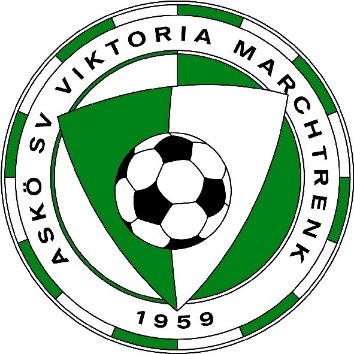 NACHWUCHS - FÖRDERCLUBdes ASKÖ SV MAUKY’S VERFLIESUNG VIKTORIA MARCHTRENKUnser Verein leistet eine sehr erfolgreiche Nachwuchsarbeit. Unterstützen auch Sie unsere Nachwuchsarbeit mit einem Beitritt zum Nachwuchs – Förderclub! Mit Ihrem Förderbeitrag ist es uns möglich, sämtliche Veranstaltungen im Nachwuchs (Ausflüge, Turniere, usw.) auch weiterhin in dieser Form durchzuführen. Diesem Club können sie wie folgt beitreten:Unterstützungsbeitrag:	EUR 150,00 jährlichZahlungsmodus:		Monatlicher Einzug vom Girokonto in Höhe von 				EUR 12,5 oder Einmalzahlung von EUR 150,00 mit Zahl-				schein oder EinzugDauer der Mitgliedschaft:	August 2021 bis einschl. Juli 2022. (Der Beitritt ist auch unterm                                               Jahr möglich.)                                                Nach erfolgtem Beitritt erhalten Sie eine Mitgliedskarte                                            Unsere Leistungen:	     Freier Eintritt bei allen Meisterschafts-Heimspielen			     Mitglied beim SV VIKTORIA 			     Einladungen zu sämtlichen Veranstaltungen des SV VIKTORIA-----------------------------------------------------------------------abtrennen--------------------------------------------------------------------------------------Beitritt zum Nachwuchs-Förderclub des SV VIKTORIA MarchtrenkName:			_________________________________________________________Adresse:		_________________________________________________________Geburtsdatum:	_________________________________________________________Zahlungsmodus:	       EUR 12,5 monatlich (Einzug)         EUR 150,00 Einmalzahlung                                                                                                      mit Zahlschein oder EinzugDatum u. Unterschrift:	___________________________________________________Formular absenden: sv.viktoria.marchtrenk@gmail.com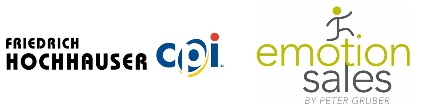 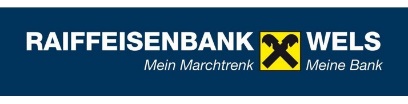 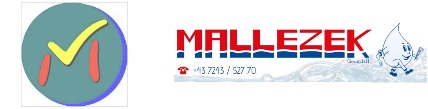 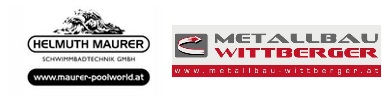 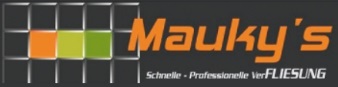 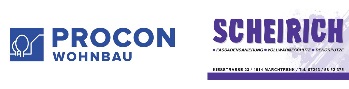 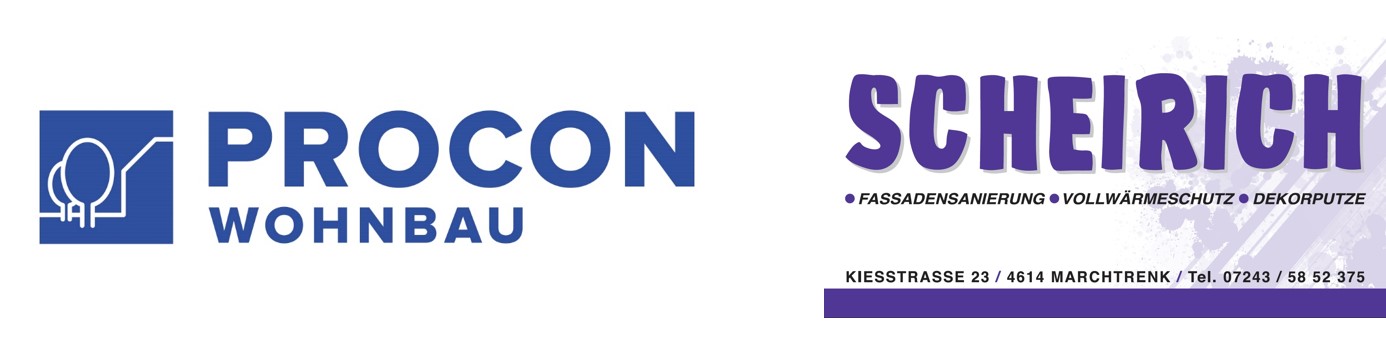 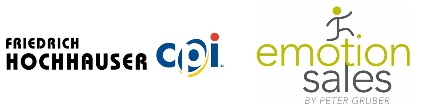 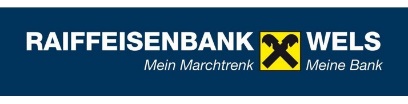 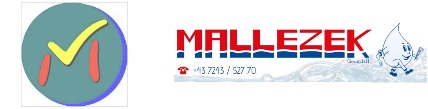 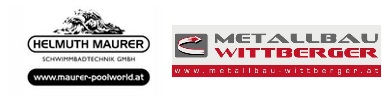 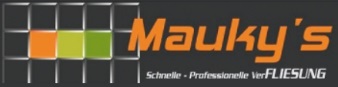 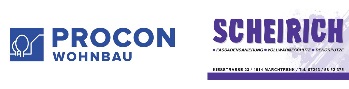 